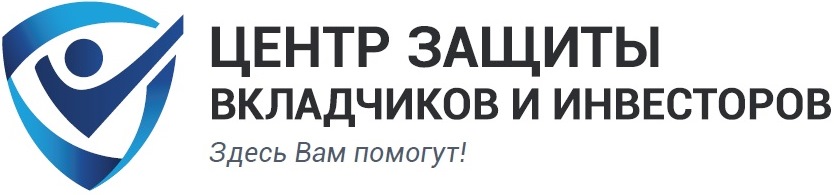 ДАЙДЖЕСТ ВКЛАДЧИКА (Выпуск №180/775)ЦБ СТАЛ ВЛАДЕЛЬЦЕМ АЗИАТСКО-ТИХООКЕАНСКОГО БАНКА28.09.2018Банк России стал владельцем свыше 99,9 процента обыкновенных акций публичного акционерного общества "Азиатско-Тихоокеанский Банк".Сообщение опубликовано на сайте регулятора.Приобретение обыкновенных акций кредитной организации на девять миллиардов рублей сделано для того, чтобы предупредить банкротства Азиатско-Тихоокеанского Банка, поясняют в ЦБ.«РОССИЙСКАЯ ГАЗЕТА»https://rg.ru/2018/09/28/cb-stal-vladelcem-aziatsko-tihookeanskogo-banka.htmlВЕЛИКОБРИТАНИЯ ОТКАЗАЛАСЬ ВЫДАВАТЬ РОССИИ БЫВШЕГО СОВЛАДЕЛЬЦА БАНКА «ТРАСТ»1.10.2018Магистратский суд Вестминстера отклонил запрос России на выдачу бывшего совладельца банка «Траст» Ильи Юрова, объявленного в международный розыск за хищение 14 млрд руб.Как следует из решения суда , выдача господина Юрова российским властям могла стать нарушением прав человека. В частности, как заявил один из свидетелей, чьи показания приводятся в документе, в России «слабая судебная система, при которой возможно ненадлежащее влияние на судебное разбирательство».Сам Илья Юров сказал «Ведомостям», что суд счел его преследование «политически мотивированным» из-за связи с Михаилом Ходорковским и делом ЮКОСа. С 1994 года бизнесмен работал в банке «Менатеп» господина Ходорковского, а также несколько раз был допрошен по делу ЮКОСа. Помимо этого, утверждает экс-совладелец «Траста», суд счел, что в России ему не будет гарантировано правосудие.Расследование в отношении Ильи Юрова, а также членов совета директоров «Траста» Николая Фетисова и Сергея Беляева началось по заявлению Центробанка после того, как банк «Открытие» в 2014 году приступил к санации «Траста», на которую из бюджета выделили 127 млрд руб. Размер дыры в балансе банка составлял 114 млрд руб., и при этом усматривались признаки вывода активов.В апреле 2015 года ГСУ ГУ МВД по Москве возбудило уголовное дело по ч. 4 ст. 159 УК РФ (мошенничестве в особо крупном размере), обвиняемыми по которому стали господа Юров, Фетисов и Беляев, успевшие скрыться за границей. В ноябре 2016 года Илья Юров был задержан на Украине. Однако Киев отказался выдавать его Москве.«КОММЕРСАНТЪ»https://www.kommersant.ru/doc/3757811КРЫМ НЕ СПАС: ПОЧЕМУ ПОЛУОСТРОВ НЕ СТАЛ ИНДУЛЬГЕНЦИЕЙ ДЛЯ БАНКОВ29.09.2018После «русской весны» 2014 года в Крым пришли 28 российских банков, но более 70% из них затем было лишено лицензии. Последовавшие уголовные дела показывают, что эти банки испытывали проблемы еще задолго до прихода в Крым.Из всех 69 украинских банков, имевших офисы на территории Крыма, после марта 2014 года продолжили работу только два — Севастопольский морской банк крымского предпринимателя в сфере транспорта Александра Анненкова и Черноморский банк реконструкции и развития, владельцами которого сначала были более 30 физических лиц, а потом он отошел министерству имущества Крыма. Остальные послушно исполнили постановление № 260 Национального банка Украины, который потребовал закрыть филиалы на полуострове.У 20 из 28, или 71% российских банков, пришедших в Крым им на смену, Центробанк впоследствии отозвал лицензии, подсчитал журнал РБК на основе сообщений регулятора. Два банка (Крайинвестбанк и Генбанк) были санированы другими работающими на полуострове кредитными организациями — РНКБ и «Россией» (через Собинбанк) соответственно. «Верхневолжский» из Рыбинска влился в ВВБ из соседнего Ярославля, чтобы вместе с ним кануть в историю российского банковского дела после отзыва лицензии. Лишь два (7%) — «Кубань Кредит» и «Первомайский» свернули свою работу в Крыму, сосредоточившись на своем основном регионе — Краснодарском крае.Первым в конце марта 2014-го в Крым пришел Российский национальный коммерческий банк (РНКБ) — небольшая московская кредитная организация с собственным капиталом в размере 1,3 млрд руб., принадлежавшая Банку Москвы. Перед началом работы на полуострове РНКБ был продан ГУП «Вода Крыма», однако Сергей Аксенов впоследствии честно признал, что сделка была технической: деньги на покупку выделил сам же Банк Москвы, который опасался возможных санкций в случае открытого выхода на полуостров, заявил он журналистам в феврале 2015 года.После этого в Крым потихоньку потянулись российские банки, в основном малоизвестные региональные игроки за пределами первой сотни кредитных учреждений, за исключением быстро попавшего под санкции банка «Россия». В период с апреля по сентябрь 2014 года на полуострове заработали 25 кредитных организаций из России, подсчитал журнал РБК на основе отчетности самих банков и сообщений крымских СМИ. Только восемь были зарегистрированы в Москве, остальные представляли регионы — от Бурятии (Байкалбанк) и Якутии («Таата») до Вологды («Северный кредит») и Смоленска («Смолевич»). Затем волна спала: в 2015–2016 годах офисы в Крыму открыли лишь четыре российских банка, последний — в сентябре 2016 года (Телекоммерц Банк, Тула). С тех пор ни одно кредитное учреждение из «материковой» России не рискнуло расширить свой бизнес за счет Крыма.Уже после отзыва лицензии, в ходе арбитражных разбирательств и расследования уголовных дел становилось очевидно, что вышедшие в Крым банки испытывали серьезные проблемы еще до начала работы на полуострове. Например, Центробанк дважды, в 2012 и 2013 годах, штрафовал «Верхневолжский» по статье КоАП «Неисполнение требований законодательства о противодействии отмыванию доходов». По той же статье регулятор наказал Телекоммерц Банк в августе 2015-го, за год до его выхода в Крым.Хищение денег из столичного МАСТ-банка началось еще в 2013 году, когда полуостров был украинским, следует из приговора Преображенского суда Москвы в отношении бывшего главы банка Александра Чеметова (всего сознался в выводе 5,6 млрд руб.). Бывший председатель правления самарского банка «Волга-кредит» Татьяна Ерилкина получила пять с половиной лет колонии по обвинению в мошенничестве с векселями в феврале 2014 года, следует из приговора Ленинского районного суда Самары. Схема по выводу 2,2 млрд руб. из ростовского «Донинвеста» путем оформления невозвратных кредитов была запущена в декабре 2013 года, следует из сообщения Генпрокуратуры РФ.Подобные банки выходили в Крым в надежде, что работа на полуострове может стать своеобразной защитой от действий Центробанка, по крайней мере от отзыва лицензии, говорит директор аналитического агентства «БизнесДром» Павел Самиев. Сам регулятор не давал фактических указаний на возможность получить такие «индульгенции», это были лишь предположения, считает замдиректора группы банковских рейтингов АКРА Валерий Пивень. В Центробанке отказались комментировать этот вопрос.Работа в Крыму могла дать проблемным банкам небольшую отсрочку, особенно в самом начале, когда было непонятно, восстановится ли банковское обслуживание населения на уровне, который был до 2014 года, говорит Самиев. До вхождения в состав России здесь работало около 900 отделений украинских банков, рассказывал в 2014-м тогдашний вице-премьер республики Рустам Темиргалиев. К концу 2014-го их российские коллеги открыли почти 400 офисов, причем часто занимали помещения своих предшественников, к лету 2015 года, на пике присутствия российских банков по числу игроков, их уже было 430, следует из статистики на сайте ЦБ. К концу 2017-го это число снизилось до 313.Если Центробанк, принимая решение об отзыве лицензии, и учитывал факт работы в Крыму, то на протяжении достаточно короткого времени, полагает Пивень: тот же РНКБ (более 170 отделений на полуострове) достаточно быстро занял позиции системообразующего банка, способного обеспечить непрерывность предоставления финансовых услуг в регионе, отмечает он. В Центробанке журналу РБК сообщили, что все причины отзыва лицензии прописаны в законах и сообщениях регулятора, иных быть не может.Первым пал «Донинвест», совладельцем которого был продюсер группы «Ласковый май» Андрей Разин. Лицензия у банка была отозвана в октябре 2014 года, спустя несколько месяцев после открытия одного офиса в Симферополе. Как выяснилось впоследствии в рамках процесса банкротства, для вывода денег здесь использовались помимо всего прочего фиктивные сделки с недвижимостью в Крыму.Основная зачистка произошла в 2015–2017 годах, когда из-за действий Центробанка полуостров лишился 45% пришедших банков (13 кредитных организаций). В 2017–2018 годах аналогичная участь постигла еще четверть из них. Лишь к двум, к Крайинвестбанку и Генбанку, применили более мягкую меру надзорного реагирования — введение временной администрации и дальнейшую санацию. У обоих в числе акционеров было государство.Крайинвестбанк, на 98% принадлежавший администрации Краснодарского края, вышел в Крым одним из первых, в апреле 2014 года, но не стал раскидывать широкую сеть и ограничился десятком отделений. В конце 2015 года Центральный банк ввел в нем временную администрацию, санатором был выбран РНКБ, получивший на оздоровление около 28 млрд руб., сообщал «Прайм».Последовавшие арбитражные тяжбы показали, что Крайинвестбанк также активно участвовал в сомнительных сделках в последние месяцы перед вмешательством ЦБ. Например, кредитное учреждение оказалось одним из звеньев в сложной цепочке по приватизации 190 га на острове на озере Старая Кубань в Краснодаре, причем сделка с его участием была оспорена местной прокуратурой.В начале 2014 года губернатор Краснодарского края Александр Ткачев подписал распоряжение о строительстве на этом острове гольф-клуба. Инвестор — компания «Кубанская нива» — сдал полученные в аренду 195 га семи загадочным компаниям, часть которых была ранее связана с ним самим (данные СПАРК и арбитражных судов). Арендаторы воспользовались правом преимущественной приватизации, выкупили участок у государства, а затем в течение двух недель марта 2015 года совершили еще несколько сделок по переуступке прав. Вершиной этой серии покупок стало оформление участка на принадлежавший правительству края Крайинвестбанк, который пробыл его собственником лишь сутки и на следующий день перепродал структурам Черноморской финансовой компании (ЧФК). ЧФК ранее имела отношение к депутату Госдумы, бывшему вице-губернатору Краснодарского края и бывшему председателю правления Крайинвестбанка Александру Ремезкову. Сам он заявил журналу РБК, что с ЧФК сейчас никак не связан и не в курсе этой истории.Если мотивы спасения Крайинвестбанка вряд ли связаны с его присутствием в Крыму, то Генбанк к моменту введения временной администрации в 2017 году имел на полуострове 190 отделений, уступая по этому показателю только РНКБ. «Генбанк успел нарастить объем, который был признан большим с точки зрения социальной значимости», — говорит Самиев. До санации 50% в акционерном капитале Генбанка принадлежали правительству Крыма, вторая половина находилась в руках физических лиц, в том числе финансиста Евгения Двоскина, которого ФБР США обвиняло в мошенничестве с ценными бумагами на сумму $2,3 млн. В России Двоскин был фигурантом уголовных дел о мошенничестве и незаконной банковской деятельности.В течение 2017 года правительство Крыма искало способы докапитализировать банк, писал «Коммерсантъ», однако в итоге был выбран путь санации: один из двух опорных банков полуострова достался Собинбанку, который принадлежал работающему на полуострове банку «Россия».Два региональных российских банка, поработав в Крыму, свернули свою деятельность на полуострове и даже не попали под санкции США.Например, около года, до июля 2015 года, в республике были открыты три офиса банка «Кубань Кредит» из Краснодарского края. Зампред правления банка Артур Алексеев объяснял «Коммерсанту» решение закрыть их тем, что если на момент присоединения Крыма финансовый рынок на полуострове был пустым, то спустя год экономическая модель сильно изменилась. «В частности, банк РНКБ открыл множество отделений, развернул широкую банкоматную сеть, рынок наполнился услугами», — отметил он, подчеркивая нецелесообразность работы трех офисов в таких условиях. С 2015 года позиция банка по поводу работы на полуострове не изменилась, уточнили в пресс-службе «Кубань Кредита».В настоящее время в Крыму работают офисы семи банков, из них три полностью или частично принадлежат правительству республики (РНКБ, Черноморский банк реконструкции и развития, Крайинвестбанк). Из небольших банков, массово заходивших на полуостров в 2014 году, остался только московский Индустриальный сберегательный банк (267-е место по России по величине активов) с пятью отделениями. До конца августа компанию ему составлял К2 Банк из Карачаево-Черкесии (369-е место), пока Центробанк не отозвал лицензию и у него.Ждать, что в Крым будут приходить новые, в том числе небольшие, игроки, не стоит, говорит Валерий Пивень. «Фактически можно говорить, что система полуострова сформирована и вхождение на рынок республики потребует слишком больших затрат для того, чтобы потеснить существующих игроков», — считает он. По мнению Самиева, сейчас «всем понятно, что выход на полуостров никак не спасет [от действий Центробанка]».«РБК»https://www.rbc.ru/magazine/2018/10/5b9fd8da9a7947281a366ae0МИНФИН СНИЗИТ ВНУТРЕННИЕ ЗАЙМЫ БЕЗ УЩЕРБА ДЛЯ ВЫПОЛНЕНИЯ РАСХОДНЫХ ОБЯЗАТЕЛЬСТВ БЮДЖЕТА РФ28.09.2018Глава ведомства Антон Силуанов заявил, что расходы федерального бюджета на 2018 год будут увеличиваться за счет ненефтегазовых доходов и внутреннего перераспределения за счет экономии.Минфин РФ в ходе поправок к федеральному бюджету 2018 года планирует существенно снизить объем внутренних займов без ущерба для выполнения расходных обязательств. Об этом сообщил журналистам первый вице-премьер, министр финансов РФ Антон Силуанов."Бюджетное правило в полном объеме сохранится, несмотря на то, что мы в этом году снизим плановые значения по привлечению заимствований на внутреннем рынке. Это будет существенное снижение. Вы видите, что мы не выходим уже третий раз на рынок, поэтому будем замещать это остатками и бюджетными ресурсами, без ущерба для выполнения расходных обязательств", - сказал первый вице-премьер. Он также добавил, что расходы федерального бюджета на 2018 год будут увеличиваться за счет ненефтегазовых доходов и внутреннего перераспределения за счет экономии.Силуанов сообщил, что поправки к бюджету 2018 года будут рассмотрены правительством в октябре, а затем внесены в Госдуму. Процесс рассмотрения будет синхронизирован с рассмотрением основного бюджета РФ на 2019-2021 годы. "Многие вопросы, которые где-то не вошли в бюджет 2019 года, они могут быть решены поправками текущего", - уточнил первый вице-премьер.«ТАСС»https://tass.ru/ekonomika/5615983МИНФИН ЗАГЛЯНУЛ В БУДУЩЕЕ: ПРОГНОЗ ПО КУРСУ РУБЛЯ НА 17 ЛЕТ ВПЕРЕД29.09.2018Минфин дал прогноз по курсу рубля на 17 лет вперед. По прогнозам ведомства, к 2031-2035 годам доллар будет стоить 73 рубля 90 копеек. Об этом говорится в документе, внесенном в Госдуму вместе с бюджетом, пишет РБК. До 2020 года средний курс доллара по базовому сценарию составит 61 рубль 90 копеек. Business FM попросила экспертов оценить этот прогноз.Сергей Суверов, старший аналитик БКС: «С точки зрения долгосрочных перспектив нескольких лет действительно есть большая уверенность в том, что рубль будет ослабляться относительно других валют. Это связано прежде всего с тем, что, к сожалению, экономическое и технологическое отставание России от западных стран будет усиливаться. И темпы роста российской экономики будут в ближайшие годы ниже среднемировых. А курс валюты, как известно, является отражением экономической мощи страны. Второе — санкции против России, скорее всего, будут усиливаться, что ограничит приток в страну внешнего капитала. Это тоже будет влиять негативно на курс рубля. Ну и третий фактор. Традиционно из России достаточно большой отток капитала. И, скорее всего, отток капитала будет достаточно большим, что тоже будет негативно влиять на курс рубля. Действительно, с точки зрения перспектив нескольких лет рубль, скорее, ослабится относительно доллара и других мировых валют».В прошлогоднем долгосрочном прогнозе Минфин ожидал более слабого в номинальном выражении рубля. До 2020 года ведомство прогнозировало, что средний номинальный курс доллара составит почти на 3 рубля больше — 64 рубля 80 копеек, а к 2035 году — 82,5 рубля. Это уже почти на 11,5 рубля больше нынешнего прогноза. Давать прогнозы на 10-15 лет вперед по любой валюте дело неблагодарное, считает независимый аналитик Дмитрий Степанов:  «На самом деле, давать долгосрочные прогнозы очень сложная такая работа, потому что абсолютно все факты: геополитические, развитие мировой экономики, какие-то тенденции в различных секторах учесть невозможно. Все это будет сказываться, безусловно, на курсе. Но если говорить о рубле как о национальной валюте, то мы видим сложные периоды, которые с некоторым интервалом повторяются. Как, собственно, и по любой другой валюте, есть свои так называемые циклы. Собственно, любой инвестор может их увидеть и рассчитать, через какие примерно промежутки времени валюта оказывается под давлением. Естественно, если мы берем ситуацию в 15 лет, например, то любая абсолютно мировая валюта окажется под давлением, и более чем один раз. Поэтому, с моей точки зрения, любой прогноз и нужен для того, чтобы на что-то опереться. Но мы должны понимать, что он лишь и, скорее всего, будет оставаться прогнозом. Если же рассматривать курс, например, в 70 рублей за доллар, то, с моей точки зрения, это вполне невысокий курс. Он примерно на 10% выше текущего. И если такой прогноз сбудется, то, с моей точки зрения, это благоприятный прогноз для развития экономики».Инфляцию до 2020 года в Минфине видят в среднем на уровне 3,5%, а в следующие периоды — в 4%. Средние цены на нефть Urals постепенно снизятся — до 2020 года до 61 доллара 40 центов. ВВП, по прогнозу Минфина, будет стабильно расти до 2025 года, когда он достигнет своего максимального показателя в 6,3%. Однако затем рост ВВП вновь замедлится.«BFM.RU»https://www.bfm.ru/news/395941НЕДООЦЕНЕН, НО УСТОЙЧИВ1.10.2018Финансовый аналитик Анастасия Соснова — о том, как правильно оценить рубль и какие факторы могут повлиять на его курс в ближайшее время.Deutsche Bank включил рубль в тройку самых недооцененных валют вместе с недавними аутсайдерами — турецкой лирой и колумбийским песо. Оценка аналитиков банка строилась на методе поведенческого равновесного реального обменного курса (Behavioral Equilibrium Exchange Rate или BEER), который считается одним из самых эффективных.Этот подход предполагает, что на долгосрочном отрезке времени равновесный обменный курс рубля определяется набором фундаментальных факторов. К ним относят производительность в секторе торгуемых товаров (идут на экспорт) по сравнению с неторгуемыми (продаются внутри страны), чистые иностранные активы, сальдо счета текущих операций, государственные расходы и условия торговли (соотношение цен экспорта и импорта), а также ставки процента за рубежом.Экспресс-оценка основных фундаментальных показателей в России, проанализированных по методике BEER, говорит об их силе. Профицит счета текущих операций обеспечивается положительным сальдо торгового баланса, тогда как основной статьей экспорта из России остается углеводородное сырье. Цены на нефть эталонной марки Brent на фоне ожиданий дисбаланса спроса и предложения перешагнули отметку $82 за баррель и в ближайшее время могут дойти до $90. Соответственно цена на отечественную нефть марки Urals также будет стремиться вверх, как и экспортные доходы, а импорт в свете ослабления рубля пойдет вниз. При этом государство тщательно следит за бюджетом, снижая его влияние на динамику счета текущих операций. Таким образом, сразу несколько значимых факторов могут обеспечить рублю устойчивость в долгосрочной перспективе.Тем не менее в прошлом году укреплению рубля помимо профицита торгового баланса способствовал рост зарубежных инвестиций. В 2017 году российская валюта укрепилась на 4%, до 57,6 за доллар. Однако когда инвестиции из-за рубежа идут не в реальный сектор экономики, а на фондовый рынок, это говорит о спекулятивном характере капитала. А значит, рано или поздно инвесторы начнут выводить деньги из рублевых активов, обменивая их на валюту. Это становится импульсом к снижению курса нацвалюты.Так случилось в 2018-м. Оценивая сильные фундаментальные показатели, инвесторы-иностранцы начали активно скупать российский госдолг. На 1 апреля 2018 года доля нерезидентов на рынке ОФЗ была максимальной за всю историю и составила 34,5% от общего объема вложений. Толчком к продажам послужили санкции США против России и активизация разговоров о возможном запрете иностранных инвестиций в отечественные гособлигации. В результате иностранцы сократили вложения в российский долг с апреля на 443 млрд рублей. На 1 сентября 2018 года их доля в общем объеме рынка ОФЗ составляла 26,6%, что является минимумом с 2016 года.История с санкциями, очевидно, еще не подошла к концу. Инвесторы боятся, что в ноябре, если будут введены ограничения на отечественный госдолг, это приведет к новому оттоку капитала из ОФЗ. Он может составить 500 млрд рублей. Поэтому, скорее всего, в ближайшее время санкционная тема с переменным успехом продолжит давить на рубль .На сегодняшний день, несмотря на свою фундаментальную недооцененность, рубль остается уязвимым. Он плохо реагирует на дорожающую нефть. Конгресс США, вероятно, не успеет принять закон о новых санкциях в отношении России за оставшееся до промежуточных выборов время. И не исключено, что эта отсрочка может помочь российской валюте удержаться в диапазоне 65–68 за доллар как минимум до ноября этого года. По крайней мере рынок уже позитивно отреагировал на новости из США — 27 сентября рубль обновил максимум за полтора месяца и к выходным поднялся до 65,59 за доллар.«ИЗВЕСТИЯ»https://iz.ru/794439/anastasiia-sosnova/nedootcenen-no-ustoichivУСМАНОВ ПОСОВЕТОВАЛ ХРАНИТЬ СБЕРЕЖЕНИЯ В ШВЕЙЦАРСКИХ ФРАНКАХ30.09.2018Российский предприниматель Алишер Усманов посоветовал хранить сбережения в швейцарских франках.Снижение доли депозитов в иностранной валюте позволяет добиться ускорения экономики«Франки швейцарские люблю. Очень стабильная валюта», — сказал он в эфире телеканала «Россия 1».Тем, кто копит на образование в России, Усманов предложил хранить деньги в рублях, отмечает РБК. Если родители планируют отправить ребенка учиться за границу, лучше разделить сбережения на рублевые и валютные, посоветовал бизнесмен.Ранее в сентябре глава ВТБ Андрей Костин рассказал, что произойдет с российскими банками в случае введения новых жестких санкций США. По его словам, сейчас разрабатываются меры, которые смогут защитить интересы владельцев долларовых вкладов, если будет введен запрет на использование банками РФ американской валюты.В августе курс рубля резко снизился по отношению к доллару и евро на фоне новых санкций США из-за «дела Скрипалей», а также из-за покупки Центробанком валюты на внутреннем рынке. Российская валюта перешла в рост после того, как 14 сентября Банк России повысил ключевую ставку на 25 п.п. — до 7,5% годовых. «ИЗВЕСТИЯ»https://iz.ru/794884/2018-09-30/usmanov-posovetoval-khranit-sberezheniia-v-shveitcarskikh-frankakhС ВАЛЮТНЫХ СЧЕТОВ ГОСБАНКОВ ВЫВЕЛИ $7,4 МЛРД ЗА МЕСЯЦ. ЧТО ПРОИСХОДИТ?28.09.2018В течение августа 2018 года клиенты Сбербанка, ВТБ и Газпромбанка вывели со своих счетов $7,4 млрд в валюте, выяснил РБК. В эту сумму вошли $5,9 млрд от юридических лиц (компаний) и $1,5 млрд от физических лиц (вкладчиков).Сильнее прочих от оттока средств пострадал Сбербанк, за один месяц потерявший $3,4 млрд. Клиенты ВТБ вывели со своих счетов $2,8 млрд, Газпромбанка — $1,2 млрд.Объем оттока средств у трех государственных банков превысил превысил аналогичный показатель по всему банковскому сектору России. Это означает, что пока клиенты Сбербанка, ВТБ и Газпромбанка снимали деньги, конкурирующие банки, напротив, получали деньги от своих вкладчиков. В частности, приток средств был зафиксирован в Россельхозбанке и Альфа-банке.Одной из причин масштабного вывода средств со счетов госбанков может быть риск санкций со стороны США, предположил аналитик Fitch Дмитрий Васильев. В начале августа стало известно, что Соединенные Штаты готовы заморозить долларовые счета и активы российских банков с государственным участием.После той новости доходность облигаций Сбербанка, ВТБ и Газпромбанка выросла. Это означает, что инвесторы начали считать эти бумаги более рискованными, чем прежде. Под риском обычно понимают возможность неуплаты эмитентом своих обязательств по облигациям. После этого риторика США смягчилась, и аналитики стали называть новые санкции маловероятными.«Бумаги достаточно короткие (оферта/погашение), поэтому я не вижу по ним рисков, — оценил перспективность банковских облигаций портфельный управляющий «Райффайзен Капитал» Константин Артемов. — Самая длинная из облигаций, Сбербанк 2020 года — двухлетняя, тут основной вопрос заключается в ценообразовании. На мой взгляд, она должна торговаться на уровне 8,3% (+50 б.п. к ОФЗ), чтобы быть интересной к покупке и удержанию. По такой доходности я бы рекомендовал ее к покупке».Аналитики, опрошенные РБК Quote, назвали величину.выведенных средств незначительной в сравнении с совокупными балансами упоминаемых банков, а потому не стали рекомендовать избавляться от облигаций. «Мы не считаем, что стоит переживать за Сбербанк, ВТБ и Газпромбанк», — заключил Артемов.«РБК»https://quote.rbc.ru/news/article/5b5af1de9a794705c529a15bНАЗАД, В 90-Е: ВОЗМОЖНА ЛИ В РОССИИ НОВАЯ ГИПЕРИНФЛЯЦИЯ1.10.2018Гиперинфляция начала 1990-х продемонстрировала ошибочность противопоставления финансовой стабильности и экономического роста. Нынешний кризис ставит эту проблему вновь.21 сентября исполнилось 25 лет с момента подписания Борисом Ельциным указа № 1400, открывшего финальный этап кризиса двоевластия 1991—1993 годов. Как правило, те события анализируются в контексте противостояния президента и Верховного Совета, завершившегося малой гражданской войной на улицах Москвы 3—4 октября 1993 года. Однако у политического конфликта была и экономическая составляющая: начало 1990-х — время противоборства не только исполнительной и законодательной ветвей власти, но также Минфина и Центрального банка, разнонаправленность действий которых усиливала общую нестабильность тех лет.После либерализации цен ключевой для правительства задачей стало снижение инфляции, в январе 1992 года — первом месяце реформ — достигшей 245,3% (здесь и далее — данные Росстата, если это не оговорено специально). Столь сильный скачок был связан с ликвидацией денежного навеса, образовавшегося в позднем СССР из-за финансирования бюджетного дефицита за счет прямых кредитов ЦБ: по данным Всемирного банка, в 1991 году дефицит союзного бюджета достиг 30,9% ВВП, при этом он был полностью профинансирован за счет кредитной эмиссии Госбанка СССР. Подавленная инфляция, до реформ выражавшаяся в усилении продовольственного дефицита, после освобождения цен стала открытой.Преодолеть ее можно было за счет отказа от политики «печатного станка», что и было сделано на старте преобразований: с января по март 1992 года Центральный банк не выдал правительству ни копейки денежных средств, как следует из годового отчета ЦБ. В результате к апрелю месячная инфляция снизилась до 21,7%, а курс рубля повысился до 144 рублей за доллар (в сравнении с 230 рублями за доллар в конце января, согласно данным Всемирного банка). Однако в июле, с приходом на пост председателя ЦБ Виктора Геращенко, монетарная политика радикально изменилась: 28 июля Геращенко разослал телеграмму, в которой обязал коммерческие банки кредитовать госпредприятия за счет эмиссии ЦБ. Как следствие, за вторую половину года регулятор предоставил банкам 2,05 трлн рублей — почти в 4 раза больше, чем за первые шесть месяцев 1992-го (568 млрд рублей). Это привело к повторному скачку инфляции: опустившись в июле до 10,6%, к декабрю она выросла до 25,2%.С политикой «печатного станка» был солидарен оппозиционный Ельцину директорский корпус Верховного Совета, являвшийся ключевым бенефициаром дешевых кредитов. При этом политическую ответственность за неудачу антиинфляционных мер несло правительство. Репутационных потерь ему стоила и конфискационная денежная реформа, которую также инициировал ЦБ: 24 июля 1993 года Виктор Геращенко разослал телеграмму, в которой сообщил, что с 26 июля будет прекращено хождение купюр образца 1961—1992 годов. На обмен купюр накладывалось множество ограничений — как по срокам, которые дважды переносились (с 31 августа на 31 октября, а потом — на 31 декабря 1993 года), так и по размеру: до 26 июля — не более 35 тыс. рублей, до 31 декабря — не более 100 тыс. рублей (при среднегодовом курсе в 931 руб/долл). За счет подобных барьеров ЦБ стремился сократить объем наличности и тем самым замедлить инфляцию. Однако это не сильно помогло: месячная инфляция снизилась с 26% в августе до 12,5% в декабре, но уже в январе 1994-го увеличилась вновь — до 17,9%.Именно после денежной реформы 1993 года Виктор Черномырдин произнес главную фразу о российской экономике 90-х: «Хотели как лучше, а получилось как всегда». Афоризм, вошедший в анналы новейшей российской истории, стал маркером эпохи потрясений, эхо которой слышится до сих пор. Если события 3—4 октября 1993 года проложили дорогу к принятию действующей сегодня суперпрезидентской Конституции, то гиперинфляция 1992—1993 годов во многом предопределила современный фискальный консерватизм, во имя которого правительство жертвует экономическим ростом. Несмотря на высокий бюджетный профицит (1,38 трлн рублей по итогам первых семи месяцев 2018 года, согласно данным Минфина), государство все равно идет на повышение НДС, из-за чего Минэкономразвития в сентябре понизило прогноз по темпам прироста ВВП на 2019 год с 1,9% до 1,8%. Для сравнения: в том же 1993 году правительство во имя роста понизило НДС с 28% до 20%, а ЦБ удерживал реальную ставку на отрицательном уровне — ставка рефинансирования не превышала тогда 210% при годовой инфляции в 839,9%. Это отражалось на динамике рубля, который в 1993 году девальвировался в три с лишним раза по сравнению со средним уровнем 1992-го (931 рубль за доллар против 288), тогда как сегодня ЦБ поднимает ставку уже при первых признаках нестабильности на валютном рынке (и для этого есть немало оснований).Однако в начале 1990-х издержки макроэкономической нестабильности оказались сильнее призрачных надежд на экономический рост. Преодолеть спад удалось лишь в 1999 году — когда годовая инфляция устойчиво снизилась до двузначного уровня, а федеральный бюджет из-за невозможности займов на внешних рынках был впервые с начала реформ сверстан с профицитом. К тому времени и правительство, и его оппоненты в парламенте сошлись в консенсусе, что между ростом и финансовой стабильностью противоречий нет.В этом, собственно, и заключался главный урок гиперинфляции начала 1990-х. Двадцать с лишним лет этот урок казался незыблемым, но теперь сама жизнь ставит его под вопрос: устойчивость государственных финансов, без которой ранее был невозможен рост, де-факто стала для него барьером.Выход из этого тупика осложняется санкциями, риски ужесточения которых правительство стремится хеджировать за счет укрепления бюджета. Однако путь из него придется найти, иначе Россию ждет не один год потерянного роста. И рекордно низкая инфляция не спасет.«BANKI.RU»http://www.banki.ru/news/daytheme/?id=10669640ПОСЛЕДНИЙ ФРАНКЛИН1.10.2018Почему запасы наличной валюты у населения в 2018 году, видимо, впервые сократятся.Любое колебание номинального курса рубля в России всегда вызывает выстраданный тремя десятилетиями интерес к валюте и наличному валютному обращению, по крайней мере теоретический. Хотя дедолларизация в экономике, исходя из статистики ЦБ, достаточно успешна, медийна любая тема, связанная с обменными пунктами и наличным долларом, все чаще выполняющим в РФ функции «сбережений в последней инстанции»,— это не самый удобный и заведомо не самый выгодный способ сбережения, но у него есть преимущества осязаемости и ограниченной подконтрольности. Когда в конце сентября министр экономики Максим Орешкин советовал продавать доллары и покупать рубли, он вряд ли имел в виду именно наличные — однако визуализировали его речь в основном в виде обменника и купюр (кстати, министр отчетливо знал, почему и к чему он призывает — в бюджет на 2019 год заложено снижение, а не повышение курса рубля к доллару до уровня 64 руб./$ для того, чтобы рублю было откуда падать, сначала ему нужно вырасти за оставшиеся три месяца 2019 года хотя бы до 63 руб./$).Несмотря на то что наличный доллар как таковой на курсообразование рубля имеет мало влияния, всегда в первую очередь интересен ответ на вопрос о том, как поступают ближние: в целом покупает ли население наличные доллары или продает? Ответить на него не так просто. Приблизительный ответ на вопрос «много ли в России наличных долларов» мы имеем примерно лет десять, с момента, когда масштаб плохо учитывавшихся ЦБ созданных до этого запасов иностранной наличности стал меньше сальдо хорошо учитываемого ввоза-вывода и банковских операций с наличной валютой. Но на показатели влияют также предпочтения между наличной и безналичной валютой — рост распространенности карт к валютным счетам должен снижать оценки объема долларов на руках. Наконец, данные о «конъюнктурных» покупках населением валюты существуют, но из них сложно извлечь тренды: для банков обмен валюты приносит доход и при продаже, и при покупке иностранной наличности, а на объемы операций влияет еще и спрос на выездной туризм, обороты которого в последние годы нестабильны.В этом смысле интересны опубликованные ЦБ данные «Обзора финсектора» за первую половину лета 2018 года, демонстрирующие ответ на весеннюю волатильность курса: в нем дается относительно точная оценка динамики показателя «наличная валюта вне финансового сектора» за январь—апрель и менее точная — за январь—июнь 2018 года. В целом весной 2018 года, судя по всему, объемы наличной валюты в эквиваленте 8,5 трлн руб. на руках у домохозяйств (и неразличимом с ним «черном» сегменте теневой экономики) не изменились, а скорее всего (учитывая, что ЦБ считает показатель в рублях в пересчете по курсу), даже снизились. В начале 2019 года, если картина августовской девальвации будет сходной, мы будем иметь основания считать: дедолларизация действительно успешна, поскольку добралась до самого святого.«КОММЕРСАНТЪ»https://www.kommersant.ru/doc/3757175ГРАЖДАНЕ СБЕРЕГАЮТ В ПОТРЕБЛЕНИИ1.10.2018ЦБ отмечает изменение в финансовых стратегиях домохозяйств.Сентябрьский доклад ЦБ и ФОМ об инфляционных ожиданиях и потребительских настроениях населения фиксирует не только очередное усиление инфляционных и девальвационных ожиданий, но и рост склонности к совершению крупных покупок. После очередного ослабления курса рубля 64% респондентов в сентябре 2018 года сообщили ФОМ, что совершали крупные траты в последние три месяца (58% год назад), хотя хорошим это время для совершения крупных покупок считали лишь 21% опрошенных (25% год назад).Вероятнее всего, в сентябре, как это происходит последние несколько месяцев, Росстат вновь зафиксирует слабое увеличение потребления непродовольственных товаров на фоне снижения покупок продовольствия, стагнации (или снижения) доходов, роста кредитования граждан и оттока депозитов из банков (даже после увеличения ключевой ставки регулятором). Минэкономики да и сам ЦБ в последнем августовском докладе о динамике развития банковского сектора объясняют это изменением поведенческой модели населения — со сберегательной на потребительскую. ЦБ, в частности, ссылался на данные Росстата, согласно которым домохозяйства тратили на сбережения 6,5% доходов в первом полугодии 2018 года против 8,1% годом ранее. В январе—июле 2018 года этот показатель снизился до 5,9% — минимума за последние 15 лет.В методологии Росстата сбережения — это изменение вкладов, счетов индивидуальных предпринимателей, задолженности по кредитам, а также покупка ценных бумаг и недвижимости. Заметное снижение доли расходов на сбережения во многом объясняется быстрым восстановительным ростом частного кредитования, 24% из которого является ипотечным. Последнее, как и рост потребления непродовольственных товаров — техники и автомобилей, является своего рода сбережениями. Неудивительно, что, по данным опросов ФОМ в сентябре 2018 года, 67% граждан не имели сбережений (см. график).Среди тех, кто не имеет сбережений, велика доля людей, которым недоступно потребление квартир, гаджетов и автомобилей. Если же рассуждать о той части домохозяйств, которой чиновники приписывают смену поведенческой модели, то стоит отметить, что объем кредитов гражданам с января по август вырос на 3,1 млрд руб., депозитов — на 3,2 млрд руб., а отношение задолженности по кредитам к объему депозитов пока не достигло даже уровня первого полугодия 2012 года.«КОММЕРСАНТЪ»https://www.kommersant.ru/doc/3757705ЭКСТРЕМАЛЬНАЯ ПРИБЫЛЬ. КАКИЕ ЕВРОБОНДЫ СТОИТ КУПИТЬ В ОЖИДАНИИ САНКЦИЙ1.10.2018Решение по новым санкциям против России будет принято к концу октября, то есть до выборов в Конгресс США, которые назначены на 6 ноября. В ожидании новых ограничений можно купить еврооблигации российских эмитентов в расчете на дальнейший отскок котировок.С середины сентября мы наблюдаем тактический рост перепроданных активов развивающихся рынков, в том числе России и Турции. При этом российские акции показывают высокую динамику, а рынки облигаций — рублевый и валютный — заметно отстают. Вероятность новых санкций остается высокой, но мы закладываем в базовый сценарий ожидание активной фазы роста на рынке долларового долга и продолжения ралли на рынке акций.Как правило, во время кризисов сперва восстанавливается долговой рынок и только потом — рынок акций. Например, в феврале 2008 года акции Сбербанка обновили новый минимум, в то время как облигации «Россия-30» уже выросли на 20 процентных пунктов. Бумаги Сбербанка начали восстанавливаться только спустя четыре месяца.Разворот этой формулы в 2018 году обусловлен угрозой расширения санкций на российский госдолг (рынок ОФЗ), которая удерживает нерезидентов от вложений в долговые бумаги России. Но это временное явление.С начала 2018 года на рынке российских евробондов произошло два катаклизма. Сначала российские еврооблигации всего за несколько дней, с 6 по 10 апреля, подешевели в среднем более чем на 5%. Это падение в основном было обусловлено волной продаж, накрывшей металлургический сектор после введения санкций Минфина США против ряда российских экспортеров. Долговые обязательства металлургов потеряли в цене более 8–13% (ГМК «Норильский никель», «Полюс»), а их доходность в моменте подскакивала на 200–350 базисных пунктов.Второй раз рынок еврооблигаций значительно просел в цене в период с 3 по 20 августа. Тогда его котировки снизились приблизительно на 2–3%, а доходность выросла в среднем на 100 б. п. Основной удар пришелся на финансовый сектор — к примеру, сильно пострадали облигации ВЭБа, которые подешевели на 8–13%, а их доходность поднялась приблизительно на 200–300 б. п.Катализатором этого обвала стал американский законопроект о санкциях против России, который предполагал замораживание долларовых активов российских госбанков на территории США и ограничения на торговые операции с ОФЗ, в том числе и на вторичном рынке.Этот документ, подготовленный американским сенатором Линдси Грэмом, уже 12-й по счету проект санкционного закона, внесенный в Конгресс США с начала 2018 года. Более половины таких законопроектов были подготовлены еще в июле, однако пока все они находятся в стадии согласования и еще не получили одобрения американских законодателей.Если после апрельской волны продаж на рынке еврооблигаций довольно быстро началось восстановление котировок (главным образом в металлургическом секторе), то после второго, августовского падения восходящая коррекция была довольно сдержанной, особенно в корпоративном сегменте. Это обеспечивает рынку еврооблигаций хороший потенциал роста котировок.По нашим оценкам, решение по новым санкциям против России будет принято к концу октября, то есть до выборов в Конгресс США, которые назначены на 6 ноября. В ожидании новых ограничений имеет смысл покупать еврооблигации российских эмитентов.Эта рекомендация основана на допущении, что новые санкции будут предусматривать возможность блокирования международной финансовой помощи и запрет на кредитование российских властей американскими банками, а также снижение статуса двусторонних дипломатических отношений. Вероятность развития событий по этому сценарию мы оцениваем в 60%.В этом случае самые перепроданные еврооблигации, например обязательства ВЭБа, могут подорожать в среднем на 10–14%. Наибольший потенциал роста — у выпусков ВЭБ-23, ВЭБ-24 и ВЭБ-25. Таким образом, котировки этих еврооблигаций вернутся на уровни до 6 апреля, то есть до включения UC Rusal в списки SDN. Следует отметить, что последние события позволяют рассчитывать на отмену ограничений против этой компании.До уровней начала апреля могут подорожать облигации и других эмитентов. Для компаний нефинансового сектора это означает повышение котировок приблизительно на 4–5%. Доходность длинных рублевых ОФЗ (со сроками обращения более 10 лет) может снизиться по сравнению с текущими уровнями на 130 б. п. — до 7,5%.Каким будет потенциал роста еврооблигаций, если США применят санкции средней жесткости или в худшем для России варианте? При введении запрета для американских инвесторов на операции с новыми выпусками ОФЗ (средняя жесткость, вероятность реализации — 35%) первая реакция рынка будет негативной, то есть облигации с длинной дюрацией могут подешеветь на несколько процентных пунктов.Но в дальнейшем их котировки, вероятнее всего, восстановятся до уровней начала августа, поскольку этот сценарий не предполагает дополнительных санкций против банков с госучастием (за исключением Промсвязьбанка).Более серьезные последствия будут иметь санкции по наиболее жесткому сценарию (вероятность реализации — 5%). Он подразумевает полную блокировку расчетов российских госбанков в американской валюте, а также запрет на обслуживание их торговых операций на нефтяном рынке (как и в случае с Ираном).Фактически это означает, что российская банковская система будет отрезана от международных расчетов и лишится возможности привлекать фондирование в иностранной валюте. Под запретом окажутся долларовые расчеты по всем торговым операциям, включая связанные с экспортом нефти и газа. Это похоже на санкции, которые были введены США против Ирана (сейчас Вашингтон пытается продлить эмбарго на экспорт иранской нефти).В этом случае динамика российских еврооблигаций будет с трудом поддаваться прогнозированию. Утешает только то, что вероятность реализации такого сценария совсем не велика.«FORBES»http://www.forbes.ru/finansy-i-investicii/367165-ekstremalnaya-pribyl-kakie-evrobondy-stoit-kupit-v-ozhidanii-sankciyВ ПЛЕНУ НЬЮ-ЙОРКА: ЧЕМ ГРОЗИТ РОССИИ И МИРУ ПОВЫШЕНИЕ СТАВКИ ФРС1.10.2018На исходе сентября Федеральная резервная система США в очередной раз в этом году повысила базовую ставку рефинансирования, подняв ее до уровня 2–2,25% — самый высокий показатель за последние 10 лет, с финансового кризиса 2008 года. Почему каждое изменение американцами своей ставки в любую сторону вызывает ажиотаж по всему миру и чем грозит России более высокий процент по американским кредитам, разбирались «Известия».В первую очередь нужно понимать, что в арсенале ФРС есть несколько различных ставок. Та, которая чаще всего упоминается в СМИ (целевая ставка по федеральным фондам, Fed Funds Rate), не является инструментом прямого кредитования со стороны американского Центробанка. Суть ее состоит в том, что все банки США обязаны держать какую-то часть своих средств в ФРС. Из излишков этих средств они могут выдавать друг другу сверхкраткосрочные займы длительностью не более суток. Вот для этой ликвидности и устанавливается самая известная ставка Федрезерва. Как правило, предполагающая наименьшую доходность.Есть и другие ставки, тоже важные для финансового рынка, но получающие меньшее освещение в прессе. Займы банкам напрямую от ФРС и кредиты РЕПО на пару процентных пунктов выше целевой ставки по федеральным фондам. Наконец, рыночные ставки, например процент, взимаемый банками с наиболее кредитоспособных клиентов (prime rate), определяются самостоятельно финансовыми организациями, но довольно четко колеблются в такт с базовой ставкой.Таким образом Федрезерв регулирует всю финансовую систему. Когда базовая ставка невысока, банкиры охотнее и под меньший процент выдают кредиты реальной экономике, что, с одной стороны, стимулирует экономическую активность, а с другой — разгоняет инфляцию. Повышение ставки, напротив, ведет к кредитному сжатию и замедлению темпа роста цен.Нынешнее повышение стало восьмым по счету начиная с конца 2015 года, то есть руководство ФРС, несмотря на смену Джанет Йеллен на Джерома Пауэлла, стабильно гнет линию на ужесточение денежно-кредитной политики. Однако до этого в течение рекордных семи лет подряд ставка была опять-таки рекордно низкой — на уровне 0–0,25%. То есть ФРС раздавала деньги буквально за просто так.Такая неортодоксальная политика была вызвана беспрецедентной глубиной кризиса в Штатах. Федрезерв не только опустил ставку до нуля, но и принял масштабные программы скупки облигаций — всё для того, чтобы удержать экономику от краха. Хотя ликвидность стала фактически дармовой, экономика все равно развивалась плохо и слабо, рост составлял меньше 2% в год. Для США с их быстрым ростом населения — это очень посредственная цифра.С середины десятилетия стали заметны улучшения экономики, и с тех пор ФРС начала потихоньку поднимать ставку. Сейчас ситуация практически полностью выправилась: рост ВВП США во II квартале достиг 4,2%, а безработица упала ниже 4%. Эти данные могут быть свидетельствами того, что экономика перегрета и ее нужно несколько «охладить» более жесткой финансовой политикой.Тем не менее по историческим меркам нынешняя ставка остается низкой. Не далее как на рубеже 2008 года она составляла 5% годовых, в два с половиной раза выше, чем сейчас. Так что есть все основания предполагать, что и дальше она будет только повышаться. Тем более что комитет по открытым рынкам, принимающий решения по ставке, в своем заявлении указал, что период «услужливой» денежно-кредитной политики закончился. В Нью-Йорке отлично понимают угрозу ускорения инфляции и перегрева экономики и будут делать всё, чтобы бороться с этими явлениями.Влияние решений ФРС одной Америкой не ограничивается. Так как американский рынок ценных бумаг является с большим отрывом крупнейшим и самым ликвидным в мире, экономика США превышает 20% от мировой, а доллар остается главной резервной валютой, последствия ощущаются повсюду.Высокая ставка означает рост доходности по американским государственным облигациям и другим ценным бумагам. А поскольку США исторически являются «тихой гаванью» для инвесторов, при росте ставок они активнее ищут варианты вложения в те или иные активы в Америке. Из чего следует, что с других рынков средства начинают вымываться. Доллар укрепляется, остальные валюты (при прочих равных) дешевеют. Неамериканские рынки начинают испытывать нехватку ликвидности, и тем самым возникает угроза их экономическому росту.Сильнее всего подобные колебания ощущаются в странах — поставщиках природных ресурсов. Когда доллар идет вверх, нефть обычно идет вниз. И в зависимости от ситуации может подешеветь сразу на несколько процентов. Вслед за нефтью может обрушиться и национальная валюта, и фондовый рынок страны-экспортера.Нынешнюю обстановку в мировой экономике нельзя назвать безоблачной. Развивающиеся страны испытывают множественные проблемы как внутреннего, так и внешнего характера. Больше всего инвесторов беспокоит рост протекционизма и начавшаяся между США и Китаем торговая война, в которую постепенно могут втянуться и другие страны.В Аргентине, чья валюта с начала года потеряла половину стоимости, кризис разразился уже самый настоящий — спасать национальную экономику позвали МВФ, который готов выделить до $57 млрд. Пока это самая крупная программа помощи фонда в истории. В Турции аналогичная картина: лира стремительно падает, облигации страны уже переведены в разряд «мусорных», а инфляция стала галопирующей и вот-вот перескочит за отметку 20%.На фоне всех этих событий дальнейшее повышение ставки ФРС выглядит особенно угрожающим для развивающихся рынков. Из зависимой от цен на нефть России ситуация выглядит пугающе.На самом деле на данный момент серьезных угроз российской экономике нет — по нескольким причинам. В первую очередь в этот раз цены на нефть неохотно следуют за долларом. Санкции против Ирана и неготовность ведущих нефтяных держав увеличивать квоты ослабляют предложение на рынке и соответственно ведут к подорожанию «черного золота». В последние дни оно обновило очередной максимум, перевалив за отметку $80 за баррель. При этом Россия экспортирует больше нефти, чем во время предыдущих кризисов, а ее бюджет зависит от экспортной выручки меньше (поскольку все доходы выше цены отсечения в $40 за баррель так и так уходят в Фонд национального благосостояния).Во-вторых, Россия и так уже пережила в последние годы несколько шоков, начиная с обвала нефти в 2014 году и заканчивая многочисленными санкциями со стороны Европы и США. В этих условиях все инвесторы, которые хотели вывести свои деньги из России, успешно сделали это. Для остальных возможные неприятности, в том числе и связанные с повышением ставки, уже успешно отыграны и заложены в будущие потери. Поэтому на российском рынке реакция на рост ставки оказалась вялой: рубль чуть замедлил укрепление, но продолжил расти. Тем более что и Банк России неделю назад тоже повысил ставку впервые за долгое время, тем самым сделав отечественные активы чуть более привлекательными для инвесторов.На данный момент России, обладающей хорошим торговым балансом, профицитом бюджета и низким уровнем внешнего долга, включая и корпоративный, опасна не столько внешняя конъюнктура, сколько внутренние показатели. Экономический рост остается слабым — ниже 2%, стремительного увеличения производительности труда тоже не видно, а возможности экстенсивного развития (которое сначала осуществлялось за счет природных ресурсов, а затем сельского хозяйства) по большей части исчерпаны. Без полноценного прорыва в эффективности экономики Россия будет продолжать стагнировать вне зависимости от действий местных или американских финансовых властей.«ИЗВЕСТИЯ»https://iz.ru/794663/dmitrii-migunov/v-plenu-niu-jorka-chem-grozit-rossii-i-miru-povyshenie-stavki-frsИМПОРТОЗАМЕЩЕНИЕ НА ФОНДОВОМ РЫНКЕ1.10.2018Российские инвесторы подняли индексы до новых максимумов.После месячного перерыва международные инвесторы начали сокращать инвестиции на российском фондовом рынке: за сентябрь объем выведенных средств превысил $200 млн. Отток объясняется в том числе ростом ставок в США.В сентябре инвесторы активно покидали большинство региональных и страновых фондов. По данным EPFR, за месяц суммарные оттоки из фондов развивающихся рынков составили $2,6 млрд, в пять раз превысив показатель августа. Российские фонды оказались в числе аутсайдеров среди фондов развивающихся стран. Больший объем средств инвесторы вывели из Индии ($445 млн). Небольшой отток зафиксировали фонды Бразилии ($37 млн). Вместе с тем большая часть выведенных средств, судя по всему, направляется в Китай — за неполный месяц фонды страны зафиксировали приток в $2,6 млрд.«Крах развивающихся рынков, к чести национальных регуляторов, довольно быстро удалось приглушить. Но стабильность EM до сих пор в режиме тестирования, стабилизация выглядит хрупкой и не очень устойчивой»,— отмечает портфельный управляющий группы «Тринфико» Фарит Закиров. При этом глобальный акцент движения капитала в мире был подтвержден итогами сентябрьского заседания ФРС, на котором была повышена ключевая ставка. В таких условиях развивающиеся рынки будут оставаться под давлением.Несмотря на усиление оттока, российские фондовые индексы по итогам месяца продемонстрировали уверенный рост и оказались в числе лидеров среди рынков развитых и развивающихся стран. Индекс РТС (рассчитываемый в долларах) с начала месяца вырос более чем на 9%, поднявшись до максимума с начала июля — 1192,04 пункта. Из-за резкого снижения курса доллара в России рублевый индекс ММВБ вырос менее значительно, всего на 5,6%, но обновил исторический максимум, поднявшись до 2476,86 пункта. Больший рост в долларовом выражении продемонстрировали только турецкие индексы, поднявшиеся за месяц на 16,5–17%. При этом ведущие азиатские индексы выросли на 1,3–3,2%, европейские — на 1,5–2,3%, американские — на 0,5–2%.Противоречий в расхождении динамики индексов и движения средств нерезидентов участники рынка не видят. «Иностранные инвесторы не спешат скупать недооцененные российские облигации и акции из-за высокой санкционной неопределенности. Поддержку российскому рынку в основном оказывают локальные игроки»,— отмечает директор по развитию UFG Wealth Management Андрей Пожитков. Высокий интерес внутренних инвесторов к рынку акций подтверждают данные управляющих компаний. Спрос на рисковые стратегии растет уже шестой месяц подряд, а объем вложений занимает все большую долю в общем притоке в розничные фонды. Розничных инвесторов привлекает высокая доходность — по данным Investfunds, с начала года прирост стоимости пая по фондам акций составил 8–40%.В ближайшие месяцы изменений в поведении международных инвесторов участники рынка не ждут. «Риск введения новых санкций перечеркивает большинство плюсов российского рынка и не позволяет ему стать реально привлекательным для международных денег в ближайшее время»,— отмечает руководитель направления по анализу рынков «Ингосстрах-Инвестиции» Валентин Журба. Ноябрь, считает Фарит Закиров, будет определяющей точкой: санкции по России и Ирану зададут направление движения не только российского индекса, но и повлияют на настроение глобальных инвесторов по всему спектру EM.«КОММЕРСАНТЪ»https://www.kommersant.ru/doc/3757635В ВЕЛИКОБРИТАНИИ ВВЕДУТ НОВЫЙ НАЛОГ ДЛЯ ИНОСТРАНЦЕВ НА ПОКУПКУ НЕДВИЖИМОСТИ1.10.2018Тереза Мэй анонсировала новый налог для иностранцев на покупку британской недвижимости. Чтобы остановить рост цен на жилье, премьер предлагает ввести для зарубежных покупателей более высокую ставку гербового сбора — до 3%.«Я гарантирую, что у британцев будет возможность иметь свой дом», — заявила Мэй в интервью ВВС, отметив, что вырученные средства пойдут на решение проблемы бездомных, сообщает ТАСС.В какие сроки будет реализована эта идея, премьер-министр не уточнила, заметив, однако, что это «долгосрочная работа».Действительно ли так дорого жилье и его аренда для британцев в их стране? Как говорят эксперты, на протяжении столетий Великобритания подтверждает тренд: каждые семь лет вся недвижимость дорожает вдвое. Это примерно 10% ежегодного роста. Сейчас средняя стоимость жилья в Лондоне достигла почти 600 тысяч фунтов, или около 800 тысяч долларов.За эти деньги можно приобрести скромный дом или квартиру общей площадью 100 квадратных метров, и не в центре Лондона. А коэффициент доступности жилья, который измеряет зарплаты к его стоимости, сейчас высок, как никогда, говорит управляющий инвестициями в недвижимость, основатель портала indriksons.ru Игорь Индриксонс:— Местному населению, сколько бы они ни зарабатывали, жилье сейчас — самый период недоступности. Поэтому цены завинчивают иностранцы, и, естественно, с ними борются. Борются с ними уже начиная с 2012 года: какие только налоги ни вводились, сейчас еще увеличили. То есть это борьба за электорат, чтобы местное население могло себе позволить. Но на самом деле эти 3%... Реакции не будет, к этому рынок готов. Это не определяющий момент для покупки недвижимости в Лондоне. По некоторым данным, 70% недвижимости в Лондоне или принадлежит иностранцам, или сдается иностранцам в аренду.— По статистике, в семье с двумя детьми расходы на ребенка с 0 до 18 лет выросли до 500 тысяч фунтов. То есть родители тратят, плюс к этому еще жилье и все остальное.Безумная дороговизна недвижимости — действительно животрепещущая тема для всех лондонцев, особенно в связи с выходом из Евросоюза. Однако сейчас рост цен на жилье немного замедлился. Особенно в сегменте сверхдорогого жилья, которое стоит свыше 10 млн фунтов. И есть мнение, что после «Брекзита» цены на надвижимость и ее аренду пойдут вниз, поскольку из столицы Британии начнется отток высококвалифицированных европейских специалистов. Но местным жителям от этого не легче. Денег для покупки средней по стоимости недвижимости в Лондоне требуется все больше, говорит глава группы компаний Carfax Education Александр Никитич:— Нужно 15 среднегодовых зарплат лондонца для того, чтобы купить среднюю по цене недвижимость в Лондоне. Этот показатель с 2000 года вырос с пяти- до пятнадцатикратной стоимости.— Конечно, достаточно большой разброс, в зависимости от районов города. Но как пропорция зарплат аренда — это расход номер один для большинства лондонцев: порядка 40%, а то и больше от зарплаты уходит на оплату аренды. Совершенно стандартная ситуация, когда взрослые люди, которые неплохо зарабатывают, но снимают квартиры с друзьями или с посторонними людьми. Снимают, по сути, комнату в коммунальной квартире. Это совершенно  распространенная практика.Например, молодые специалисты, закончившие недавно университеты, работают в крупных юридических компаниях. Получают примерно 50 тысяч долларов в год. Аренда для них еще доступна, но свое жилье — за гранью возможностей, рассказывает управляющий директор LondonDom.com Егор Шишковский:Егор Шишковский, управляющий директор LondonDom.com: «У них легко уходит на аренду больше половины их ежемесячной зарплаты. Многие хотят купить недвижимость, но, естественно, нужны депозиты. По крайней мере, 10-20% депозиты, плюс не всем дадут ипотеку, потому что смотрят на доходы. Есть такая схема, как Help to buy (помощь в покупке), которая была разработана как раз консервативным правительством для того, чтобы молодые специалисты могли позволить себе купить, но опять-таки это достаточно сложный процесс, и не все могут позволить себе такую покупку, поэтому эта проблема действительно существует — то, что британцы, особенно молодые, не могут встать на эту лестницу недвижимости, как ее называют».По данным международной консалтинговой компании Knight Frank, количество запросов российских покупателей на недвижимость в Лондоне после референдума о «Брекзите» выросло на 21%. Бюджет покупки российских клиентов — от 2 млн до 13 млн долларов. И вряд ли новый трехпроцентный сбор собьет спрос.Как Business FM рассказали русские лондонцы, сейчас многие их знакомые, которые планируют переезжать в столицу Британии, просто арендуют жилье в ожидании того, что на следующий год цены существенно упадут. А британцы в это время предпочитают приобретать себе недвижимость за пределами столицы. И все чаще уезжают в Манчестер или Ливерпуль, где жилье вдвое дешевле.«BFM.RU»https://www.bfm.ru/news/396007ЦБ РАЗЪЯСНИЛ, В КАКИХ СЛУЧАЯХ БАНКИ БУДУТ БЛОКИРОВАТЬ КАРТУ29.09.2018Банк России разъяснил, какие операции клиентов могут блокироваться банком. Речь идет о поправках в законы, которые должны помешать хищению денежных средств с карт клиентов. Изменения вступили в силу в среду, 26 сентября.В частности, если информация о получателе перевода или код устройства уже содержится в формируемой Центробанком базе данных о случаях и попытках хищений, банк должен решить вопрос о приостановке операции, гласит коммюнике ЦБ. На практике для клиентов почти ничего не изменится, говорит заместитель председателя правления «Тинькофф Банка» Валерия Павлюкова:  «Принципиально в работе банка ничего не поменяется. У нас одна из самых передовых систем мониторинга несанкционированных операций. Мы всегда эффективно отслеживали мошенничество и при подозрительных операциях моментально связываемся с клиентом для их подтверждения. Нововведения в законодательстве определили более четкий порядок взаимодействия с клиентами при выявлении подозрительных операций, и теперь с 26 сентября банк обязан приостановить перевод и заблокировать карту на срок до двух рабочих дней для того, чтобы получить от клиента подтверждение на проведение такой операции. Главное, что должен знать клиент, это то, что блокировок бояться не стоит. Банк старается максимально быстро решать все проблемы клиентов, в том числе максимально быстро устранять сомнения в законности операций. Как правило, при возникновении подозрений в совершении несанкционированной операции банк связывается с клиентом в течение пяти минут. Кроме того, наши модели отслеживания мошенничества ежедневно присматриваются и улучшаются, что исключает риск необоснованных блокировок карт».Сбербанк сообщил Business FM, что поправки в закон не являются для него чем-то новым или неожиданным.Уже несколько лет в банке существует система фрод-мониторинга, основанная на искусственном интеллекте, которая отслеживает и блокирует подозрительные операции в режиме онлайн.Фактически речь идет не о каких-то новых практиках, а о более четком определении ответственности, которую несет или не несет банк за возможные мошеннические операции, говорит руководитель дирекции мониторинга электронного бизнеса Альфа-банка Алексей Голенищев:  «В договорах с клиентами, я не только про наш банк говорю, прописано, что карточка является собственностью банка и банк имеет возможность по соответствующим условиям договора карточку блокировать. Поэтому возможность эта, в общем-то, и была у банка. Другое дело, что закон разрешает блокировать вообще электронное средство платежа, это могут быть средства доступа к дистанционным сервисам банка, то есть не только карты. Ну а клиенты, возможно, теперь будут более информированы в связи с появлением данного закона, что банк имеет законные основания совершать такие действия, и, во-первых, с точки зрения безопасности должны вести себя более обдуманно, не сообщать никому критически важные данные карты, логин и пароль, кодовые слова. Ну и стараться всегда обеспечивать возможность связи с клиентом, чтобы банк всегда мог выйти на клиента, подтвердить либо не подтвердить операцию. Потому что, согласно требованию закона, если случилась рисковая операция, банк ее выявил, но в течение двух дней не смог связаться с клиентом, а это может быть, не дай бог, клиент в больнице либо он уехал за границу, выключил свой телефон. Если банк не дозвонился, то он, согласно закону, должен разблокировать, соответственно, операцию, разблокировать электронное средство платежа. Соответственно, если эта операция была мошеннической, то мошенничество может через два дня продолжиться и банк за это не будет нести никакой ответственности».Центробанк описал для банков критерии, по которым должен проводиться мониторинг операций. Если коротко, то подозрительными автоматически становятся те операции, которые нетипичны для вашего профиля. То есть если, например, вы долгое время пользуетесь картой в основном для оплаты в магазинах в пределах некоей средней суммы и снятия наличных, а интернет-магазинами практически не пользуетесь, то крупный онлайн-платеж могут счесть подозрительным.«BFM.RU»https://www.bfm.ru/news/395886СУММА И МЕСТО ИМЕЮТ ЗНАЧЕНИЕ30.09.2018Банк России своим приказом закрепил признаки подозрительных переводов денежных средств, которые банки должны блокировать для последующей проверки. Сам закон об остановке и возврате мошеннических платежей вступил в силу несколькими днями ранее.Приказ ЦБ содержит всего три пункта, банки вправе дополнять их и развивать исходя из особенностей своей работы и профиля клиентов. Техническая реализация и конкретные параметры антифрод-мониторинга полностью отданы на усмотрение банков.Во-первых, транзакция приостанавливается, если получателем средств является так называемый дроппер, задача которого в хакерских группировках - вывод и обналичивание похищенных денег. Данные о дропперах, в том числе номера его карт, счетов и телефонов, теперь банки обязаны передавать Банку России, тот ведет межбанковские списки таких злоумышленников.Во-вторых, основанием для блокировки является использование при платеже устройств, которые ранее были замечены одним из банков в хакерской атаке. Их параметры по итогам каждого инцидента банки обязаны передавать в ту же межбанковскую базу - это IP-адреса, идентификаторы сим-карт (IMSI) и смартфонов (IMEI).Раньше банки такой информацией друг с другом не делились, и группировки хакеров использовали многократно одну и ту же атаку в отношении разных банков. Теперь они под эгидой ЦБ строят единый периметр обороны."Так или иначе, при мошенничестве преступники используют виртуальные и физические устройства, которые в том числе связаны друг с другом, - поясняет Александр Ермакович, руководитель направления решений по предотвращению онлайн-мошенничества "Лаборатории Касперского". - Эта информация может эффективно применяться для выявления не только кражи денег, но и сценариев отмывания денег и манипуляций с бонусами в больших онлайн-магазинах".Третий признак - нетипичные для конкретного клиента объем, место и время операции, странная периодичность операций, необычный получатель средств, использование клиентом нехарактерного для него устройства."Предположим, вы каждый день совершаете покупки в своем магазине рядом с домом, и вдруг с вашей карты совершается платеж тоже в супермаркете, но в другой стране, хотя физически вы находитесь здесь и никуда не уезжали, - поясняет первый замдиректора департамента информационной безопасности Банка России Артем Сычев. - Это та самая операция, которая должна быть проконтролирована, то есть банк должен выяснить, совершали вы операцию или нет".В случае с суммой операции имеет значение не ее размер, а важно, что она отличается (в любую сторону) от того, какими в среднем суммами обычно оперирует данный конкретный клиент, объясняет Ермакович.Транзакционный мониторинг банки добровольно осуществляли и ранее, но не все, и юридически они не имели права останавливать транзакции. Теперь это является обязанностью: при срабатывании антифрод-системы транзакция приостанавливается, после чего банк обязан незамедлительно связаться с клиентом для ее подтверждения. Способы связи остаются полностью на усмотрение банка. Если клиент все подтверждает, банку следует незамедлительно возобновить исполнение платежа. При невозможности связаться с клиентом банк разблокирует транзакцию через двое суток.Если злоумышленникам удалось похитить деньги, банк обязан их возместить клиенту, напомнил Сычев. Это правило действует, если пострадавший обратился не позднее чем на следующий день после хищения, а банк не смог доказать, что в нем виновата неосторожность или доверчивость владельца счета. Карта после хищения в любом случае должна быть перевыпущена.«РОССИЙСКАЯ ГАЗЕТА»https://rg.ru/2018/09/30/cb-nazval-priznaki-moshennicheskih-operacij-po-kartam.htmlВОДЯНЫЕ ЗНАКИ "ГОЗНАКА": КАКИЕ ТАЙНЫ ХРАНИТ НОВОЕ ПРОИЗВОДСТВО БАНКНОТНОЙ БУМАГИ29.09.2018О том, чем обычная бумага отличается от защищенной и банкнотной, какие гостайны хранит фабрика, как бумагу производят, а также, почему это важно для России и других стран в мире выяснял "Прайм"."Гознак" открыл на Краснокамской бумажной фабрике новое производство банкнотных и защищенных бумаг. На церемонии открытия было отмечено, что это исторический момент для компании, а на вопрос "почему" компания решила просто показать журналистам новый цех.Деньги не пахнут. А вот бумага для них — ещё как. Вернее, не бумага, а то из чего она делается: по мере того как мы двигаемся по цеху, запах сырости становится сначала сладковатым, потом резковатым и сухим, а затем и вовсе пропадает. То, как меняется воздух в помещениях, помогает понять, что происходит с комками хлопка перед тем, как он становится бумагой. Сначала он мокнет, потом его очищают, затем сушат и выравнивают, наносят водяные знаки, проклеивают и, наконец, сворачивают в тугие рулоны размером почти с человеческий рост.На бумаге звучит просто, а на деле, чтобы организовать такую цепочку производства, "Гознаку" потребовалось построить многоэтажный цех площадью в несколько футбольных полей, заполненный от и до передовым оборудованием. Строительство велось почти 8 лет и стоило 7,5 миллиарда рублей. Инженерное решение придумывали немцы из компании Voith, и здесь эта немецкая аккуратность и красота машин прослеживается на каждом шагу. Почти все автоматизировано или роботизировано, везде датчики, компьютеры, навороченные системы безопасности.Самих людей в цеху не так много, если сравнивать с числом машин. Они в простой одежде, в берушах (в некоторых помещениях довольно шумно), а ещё они почти все имеют доступ к государственной тайне."Захватывает", — так отвечает один из операторов станка на вопрос о том, как ему новое оборудование. Но это он совершенно по-честному говорит, без лукавства. А тут и вправду есть чему удивляться.Станок, которым он управляет, выглядит как две бобины с огромными цилиндрическими рулонами бумаги, которая ползет сквозь зловеще-футуристический красный свет, исходящий от продолговатых тонких ламп: невольно вспоминаются "Звездные войны" и "Бегущий по лезвию". Журналистов от аппарата отгоняют, потому что температура может расплавить их камеры и фотоаппараты и оставить без красивых кадров? Что эта машина делает? Я гадал полдня. Все оказалось просто: это был сканер. Оператора машины, по всей видимости, захватывало качество бумаги и ее сложная технологичная начинка, состояние которой прибор и проверял.Хлопок-сырец вымачивается до лохматого состояния (похоже на овечью шерсть), попадает в различные центрифуги, где его закручивают в спираль мощные установки, очищая от примесей, затем пресс раскатывает получившуюся кашицу до состояния листа. Остается посушить и свернуть в рулон. И где здесь гостайна? Из-за чего рабочие не могут поехать в отпуск за границу, спросите вы?"Это сердце, ядро предприятия. Мастерская водяных знаков", — говорит генеральный директор "Гознака" Аркадий Трачук кому-то из делегации высоких гостей на заводе, показывая рукой большую металлическую бобину с выступами, огороженную заборчиком. Говорит он это едва слышно, пока журналисты бросились врассыпную рассматривать содержимое помещения.Это и есть причина, по которой работники завода связаны доступом к секретности. Ведь бумага в рулонах на выходе не простая, а защищенная, такая, чтоб не подделали. Для очень важных вещей, для документов. И для денег. Сама технология этой защиты — государственный секрет и гарантия качества для импортеров, ведь бумага используется не только у нас, но и поставляется на заказ в более чем 20 стран."Очень дорого", — отвечает один из работников завода на вопрос, сколько может стоить один рулон такой бумаги. Отказываясь назвать цену, он после уговоров все же рассказывает принцип нанесения водяных знаков."Надевается на вал, воздух высасывается, и волокно осаживается с разной плотностью на матричную сетку. Затем она как бы срезается и передается на сукно, из него выходит влага. А затем выходит на цилиндры, где его сушат и прессуют. И получается бумага", — рассказывает сотрудник.При входе в цех журналистов предупредили: будет жарко. Никто не поверил, да и как тут поверишь, когда на улице так холодно и дождливо. А потом куртки все же пришлось снять — в некоторых помещениях действительно очень горячий и сухой воздух, совсем как в пустыне.Планы у "Гознака" далеко идущие, так что в цеху, видимо, будет жарко ещё на много лет вперед. Как рассказал журналистам гендиректор компании Аркадий Трачук, Гознак будет постепенно отказываться от старого оборудования 50-летней давности, и перевозить производство самого широкого ассортимента банкнотных и защищенных бумаг в Краснокамск.С увеличением производственных мощностей, список стран, желающих приобрести продукцию "Гознака", может расшириться — новейшее оборудование позволяет выполнять самые сложные заказы, объяснил Трачук. В это нетрудно поверить: на церемонии открытия цеха из углов то и дело была слышна иностранная речь."Наверное, в любой отрасли есть производители ширпотреба, название которых никто и не помнит, а есть производители эксклюзива, продукцией которых каждый хотел бы пользоваться. Я очень рад, что "Гознак" является производителем эксклюзива, таких в мире всего пять или шесть. Это соответствует всем направлениям, работу над которыми ставит за собой правительство: это и импортозамещение, и развитие несырьевого экспорта", — сказал на церемонии замглавы Минфина Алексей Моисеев.После торжественного открытия и экскурсии по цеху, я стоял в зале, делал пометки и чуть не столкнулся с погрузчиком рулонов бумаги. Хотел было окликнуть водителя, но его там не было. Погрузчик без кабины, ездит сам и грузит все сам. Я так и не успел узнать, управляется он извне или это полностью запрограммированная машина, принимающая решения, но мы, тем не менее, по-джентльменски уступили друг другу дорогу. Он поехал на склад с очередным рулоном. Я украдкой заглянул — там их уже порядочно скопилось. Так что в делах бумажных, и с "умным" экспортом у нас в стране, пожалуй, все очень даже неплохо.«ПРАЙМ»https://1prime.ru/state_regulation/20180929/829279726.htmlКЭШДАВАЙ: В СОЦСЕТЯХ НАШЛИ РАСКРУЧЕННУЮ ФИНАНСОВУЮ ПИРАМИДУ1.10.2018Сайты и сообщества фирмы продолжают работать, несмотря на иски о блокировке.Прокуратура направила в Миллеровский суд Ростовской области иск о блокировке сайтов, принадлежащих микрофинансовой организации «Кэшбери», тем самым отреагировав на предупреждение ЦБ, распространенное на прошлой неделе. Банк России обвинил «Кэшбери» в строительстве типичной финансовой пирамиды. Сайты и сообщества фирмы продолжают работать, правда, ее основатель Артур Варданян уже несколько дней не появляется ни на публике, ни в интернете. Подробности — в материале «Известий».Страсть россиян (да и вообще людей) к легким деньгам не угаснет, видимо, никогда. На минувшей неделе Банк России разоблачил «одну из самых масштабных финансовых пирамид за последние годы». Компания «Кэшбери», по данным ЦБ, привлекает средства у десятков тысяч вкладчиков как в рублях, так и в криптовалюте, при этом не проявляя никаких признаков реальной экономической активности. Вместо этого деятельность структуры строится на принципах сетевого маркетинга.На вечер 30 сентября основной сайт организации работал исправно. То же самое можно сказать и о группе «ВКонтакте», в которой состоит более 130 тыс. человек. Она обновляется каждые несколько часов, и комментарии наполнены уверенностью и словами поддержки от пользователей.Сложно оценить, впрочем, какой процент комментариев пишется с фейковых аккаунтов или просто оплачивается. Тем не менее общий восторженный настрой позволяет сравнить группу с пабликами популярных футбольных клубов. С другой стороны, часть пользователей задается вопросом, почему основатель «Кэшбери» Артур Варданян не прояснит сложившуюся вокруг компании ситуацию.Сайты организации предлагают широкий разброс деятельности начиная от стандартного для МФО «займа до зарплаты» и заканчивая созданием «криптовалюты 2.0» CashberyCoin. «Мы собрали команду из лучших разработчиков для того, чтобы разработать монету, которая изменит мир!» — заявляется на сайте. Утверждается, что скорость переводов по блокчейну Cashbery вырастет на несколько порядков по сравнению с биткоином и эфиром, которые «безнадежно устарели». Интересно, что такую же революцию планировали совершить и братья Дуровы со своим Gram.Как бы то ни было, но для таких «больших дел» компания намерена привлекать инвестиции в приличном объеме. На сайте для инвесторов выделено несколько коммерческих предложений, основанных на принципе p2p (то есть деньги от инвестора напрямую уходят к заемщику, компания выступает только как площадка-посредник).В частности, предлагается вкладывать в займы малому и среднему бизнесу (рост на 0,9% за сутки или 260% за 400 дней) или в потребительские микрокредиты «до зарплаты» (0,8% в сутки или 220% за 400 дней). Причем в последнем случае порог вхождения для инвесторов крайне мал — всего тысяча рублей. К процентам добавляются разнообразные бонусы за личную активность.По данным ЦБ, все эти утверждения не соответствуют действительности, поскольку реальной деятельностью компания не занимается вовсе. Или занимается с нарушением законодательства. Действительно, МФО «Кэшбери», которое по идее должно проводить операции по коротким личным займам, было изгнано из реестра соответствующих организаций, который ведет Банк России. Причем сообщение об этом было опубликовано в вестнике ЦБ еще в июле прошлого года.Возникают вопросы и к содержанию договора-оферты. В отличие от красочных программок на сайте никаких цифр доходности в нем не прописано; кроме того, для инвесторов и заемщиков существует один и тот же вариант договора.Платформа не берет на себя никакой ответственности по займам и не несет обязательств. При этом из взаимоотношений головной фирмы и микрокредитных организаций, аффилированных с ней, следует, что именно «Кэшбери» поставляет им заемщиков, хотя по логике должно быть наоборот.Самое главное — размер ставок. По мере того как на отечественном рынке стали появляться микрофинансовые организации, стали возникать и желающие на них заработать. Ну разве не логично, что если МФО зарабатывает сотни процентов годовых на микрокредите, то инвестор тоже должен получить изрядно «навара».В реальности такого рода вложения действительно предлагаются множеством микрокредиторов, заинтересованных в привлечении сторонних средств. С одним «но» — ставки по такого рода инвестициям очень редко превышают 30% годовых. То есть, конечно, выгоднее, чем в банк класть, но ничего сверхъестественного. На этом фоне 200–300% в исполнении «Кэшбери» должны вызывать не меньшее подозрение у потенциального вкладчика, чем модель вечного двигателя — у физика.Как отмечает инвестор Стас Шпак, с того момента как инвестор перевел средства на баланс «Кэшбери», он оказывается юридически беззащитен. «Фактически в любой момент сервис может просто перестать проводить выплаты любому из клиентов, заблокировать личный кабинет — инвестор не сможет никуда пожаловаться, так как у него на руках не будет доказательств того, что у платформы есть обязательства по отношению к нему», — пишет блогер Т-Ж.Нехватку гарантий организация компенсировала мощной рекламной кампанией, которой могли бы позавидовать иные крупные банки. К примеру, ролик в поддержку организации записала звезда социальных сетей Ольга Бузова. В кампании также поучаствовали певцы Валерий Меладзе и Николай Басков. Последний даже исполнил гимн группы. После того как стали поступать сообщения о вмешательстве ЦБ, Басков заявил, что ничего о деятельности группы не знал и сам является всего лишь простым вкладчиком.Что характерно, не далее как два месяца назад рухнула другая масштабная пирамида, делавшая основной упор на криптовалюте, — StartCom. И точно так же для привлечения вкладчиков она делала ставку на агрессивный пиар, в который были вовлечены звезды, в том числе актер Владимир Вольнов.По факту, сейчас повторяется история 1990-х годов, когда никакое участие знаменитостей (все помнят ролики «МММ» с российскими и зарубежными артистами) не гарантирует, что фирма — не лохотрон.За последние несколько лет Банк России пресек деятельность около 600 финансовых пирамид. К ним относились организации самого разного профиля, объединяло их всех одно — совершенно нереалистичные с точки зрения рынка уровни доходности, которые позволяли вкладчикам быстро и не прикладывая никаких усилий удвоить или утроить свое состояние.«Лохотронщики» играют на старой доброй любви к халяве, но сейчас к ним еще и добавляется бесконечный инновационный хайп, который позволяет инвестору ощутить себя не только «не халявщиком, а партнером», а еще и визионером, стоящим на переднем крае технологического развития. Вероятно, крах множественных пирамид, обещавших богатство за счет чудес прогресса, эту веру должен несколько пошатнуть.«ИЗВЕСТИЯ»https://iz.ru/794925/dmitrii-migunov/keshdavai-v-sotcsetiakh-nashli-raskruchennuiu-finansovuiu-piramiduКАК МММ, НО В НОВЫХ РЕАЛИЯХ: СХЕМА, ПО КОТОРОЙ СОТНИ МОСКВИЧЕЙ РАССТАЛИСЬ СО СВОИМИ ДЕНЬГАМИ1.10.2018Они покупали бумаги ПАО «Соль Руси». Основная масса акционеров, распрощавшихся с деньгами, — пенсионеры, которые поверили обещаниям будущей доходности, но документы внимательно не читали. Есть ли шанс вернуть деньги?Новый вид МММ: так эксперты называют схему, по которой сотни москвичей расстались со своими деньгами. Вместо денег на руках — акции ПАО «Соль Руси». Компания несколько лет рассказывает о строительстве завода в Нижегородской области. Попытки продать эти акции и получить назад свои средства безуспешны. Бумаги на бирже не торгуются, вторичного рынка нет, выкуп никто не осуществляет. Пострадали в основном пенсионеры.В марте 2017 года Виталию Казьменко позвонили и предложили выгодно вложить деньги. Рассказали о том, что в Нижегородской области есть Белбажское месторождение соли, где в скором времени будет построен завод. Соль — она же всем нужна, огромный потребительский рынок. Если купить акции этой компании, пока строительство завода не началось, то заработать можно сотни процентов.Идея Виталию понравилась. Он приехал в офис, пообщался с менеджером, объяснил, что деньги может вложить только на шесть месяцев. И вложил — 950 тысяч рублей:«Когда я заключал договор, мне сказали, что через три месяца без проблем я уже могу продать любое количество принадлежащих мне акций. Причем это разные менеджеры. И многие люди по такой же точно схеме обмануты. Людям обратный выкуп обещают, в договоре этого пункта не указывают. Ссылка идет на людей, которые уже купили акции и без проблем их продают. Основное, чем вводят в заблуждение: на официальном сайте ПАО показаны их достижения великие. В частности, [утверждают, что] с конца 2016 года ведется строительство рабочего поселка для будущего завода. Очевидцы говорят, что никакого строительства там не ведется, местные жители смеются. Что самое печальное, эту мошенническую структуру поддерживают руководители администрации Нижегородской области, где планируется строительство завода».Фокус в том, что в документах ни о каком обратном выкупе речи нет. Но об этом акционеры узнают, как правило, когда хотят получить обратно свои деньги.Схема такова: есть ПАО «Соль Руси», эта компания обещает построить завод. Ее акции продает дочерняя компания ООО «Илион Капитал». Основным акционером обеих компаний является закрытый ПИФ «Ресурс».Business FM уже давно наблюдает за этой сомнительной группой. С конца прошлого года я пообщалась с десятком пострадавших от этой схемы. С одной семьей мы даже сходили в офис «Илион Капитала» спустя неделю после того, как они подали заявление на продажу бумаг и возврат средств, но менеджер разговаривал с этими людьми так, словно это они должны ему деньги. Почти 20 минут потребовалось на то, чтобы менеджер сказал, что выкупать бумаги никто не собирается.На официальный запрос Business FM, планирует ли ПАО «Соль Руси» провести обратный выкуп части своих акций, ответ был отрицательный. Поскольку эти акции не обращаются на бирже, то те, кто покупал бумаги, не могут получить свои деньги. Некоторые пострадавшие обратились в правоохранительные органы, говорит юрист Дмитрий Романенко: «Методика обмана построена очень хитро. На сегодняшний день уже более 50 заявителей только в правоохранительные органы направили заявления. Пока, к сожалению, со стороны прокуратуры наблюдается отсутствие каких-либо действий, какой-либо реакции. До сих пор не может на свет родиться полноценное уголовное дело. По сути, проявился более хитрый, более продвинутый аналог МММ, уже под другим соусом собирающий с людей деньги, которые они никогда назад не получат».Соляная компания все обвинения отвергает. Настаивает, что ведет переговоры с инвесторами. Что строительство завода начнется в срок. Весной этот срок в официальных письмах значился как 2019 год. Теперь на сайте фигурирует 2020-й. Вот только пенсионеры уже отчаялись получить назад свои деньги. Время идет, прибыли компания не получает. Шансов вернуть что-либо практически нет.«BFM.RU»https://www.bfm.ru/news/396035WSJ: КРУПНЫЕ БАНКИ В США ЗАФИКСИРОВАЛИ РОСТ ЧИСЛА КИБЕРАТАК1.10.2018Несколько крупных банков США зафиксировали в течение последних недель рост числа кибератак в отношении их компьютерных систем. Об этом сообщила в воскресенье электронная версия газеты The Wall Street Journal.По сведениям ее источников, речь идет, в частности, о следующих финансовых институтах: Bank of America, Citigroup, JPMorgan Chase и Wells Fargo. Как отмечается в публикации, "хакеры, по всей видимости, ищут слабые места в компьютерных сетях фирм". Федеральные власти США, в том числе представители минфина США, рекомендовали руководству банков принять меры для подготовки к попыткам незаконного проникновения в их системы.Получение несанкционированного доступа к информации в базах данных крупных банков, как констатирует издание, может, в частности, привести к дестабилизации ситуации на рынке. Как констатируется в материале, в свете роста угрозы для банков более активную роль, нежели ранее, стало в течение последних нескольких недель играть подразделение минфина США, специализирующееся на оценке рисков со стороны хакеров.В сентябре эксперты по информационной безопасности констатировали, что хакеры в течение последнего года стали значительно чаще применять специальное вредоносное программное обеспечение с целью использования чужих компьютеров для скрытой генерации криптовалют. Такой вывод приводится в докладе организации Cyber Threat Alliance (CTA, "Альянс против киберугроз"). Она основана рядом компаний в США, разрабатывающих антивирусное программное обеспечение.«ТАСС»https://tass.ru/ekonomika/5621261?utm_source=yxnews&utm_medium=desktop«ДАЙДЖЕСТ ВКЛАДЧИКА» © подготовлен для Вас АНО «ЦЕНТР ЗАЩИТЫ ВКЛАДЧИКОВ И ИНВЕСТОРОВ» по собственным материалам, публикациям СМИ и Интернета. Если у Вас появились вопросы или есть проблемы с обслуживающим банком, обращайтесь в наш Центр по тел.: 8-(800)-500-6327, по электронной почте info@zvi2015.ru или на сайт www.zvi2015.ru. Будем рады любой полезной информации, связанной с вкладчиками и банками, возможно, из Вашего личного опыта. Мы заинтересованы в сотрудничестве с журналистами и экспертами по банковской тематике, а так же с представителями банковского сообщества, властных структур, и правоохранительных органов. Информацию можно прислать на e-mail: nss@zvi2015.ru. Мы надеемся, что наш дайджест Вас заинтересует. Кроме того, Вы можете оформить бесплатную подписку на дайджест в формате .doc в разделе «Новости» (http://www.zvi2015.ru/news/list), кликнув на кнопку «Подписка на новости». При перепечатке или цитировании ссылка на дайджест или на его материалы приветствуется.ПРОВЕРЬ СВОЙ БАНКНовый интернет-ресурс Проверьсвойбанк.рф, запущенный Центром защиты вкладчиков и инвесторов (АНО ЗВИ), позволяет любому желающему получить аналитическую справку об интересующем его российском банке и тем самым снизить свои риски.Клиенты сервиса имеют возможность получить заключения о состоянии банка по результатам финансового анализа данных официальной отчетности. Заключение будет содержать информацию об отклонениях от оптимальных значений показателей - как установленных регулятором, так и разработанных АНО ЗВИ для оценки кредитных организаций. 
Система показателей, разработанная АНО ЗВИ, примерно в 3,5 раза чаще, чем система официальных нормативов, позволяет предположить возможную проблемную ситуацию в банке.